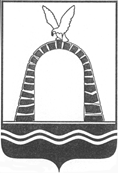 АДМИНИСТРАЦИЯ ГОРОДА БАТАЙСКАПОСТАНОВЛЕНИЕ22.09.2016		        № 1739		                         	г.  БатайскО внесении изменений в постановление Администрации города Батайска от 08.06.2015 № 1172В соответствии со статьей 11 Федерального закона от 27.07.2010 № 210-ФЗ «Об организации предоставления государственных и муниципальных услуг», постановлением Администрации города Батайска от 06.02.2012 № 332 «Об утверждении порядка формирования и ведения реестра муниципальных услуг (функций), предоставляемых на территории муниципального образования «Город Батайск», ПОСТАНОВЛЯЮ:Внести изменения в приложение к постановлению Администрации города Батайска от 08.06.2015  № 1172 «Об утверждении Реестра муниципальных услуг (функций) предоставляемых на территории муниципального образования «Город Батайск» (в редакции постановлений от 08.12.2015 № 2323, 19.04.2016 № 809, от 14.06.2016         № 1161) согласно приложению к настоящему постановлению.2.      Настоящие постановление вступает в силу со дня его официального опубликования.3.      Контроль над исполнением постановления оставляю за собой.Мэр города Батайска		                                                                                   В.В. ПутилинПриложение к постановлению Администрации города Батайска от22.09.2016  № 1739ИЗМЕНЕНИЯ вносимы в постановление Администрации города Батайска от 08.06.2015 № 1172 «Об утверждении Реестра муниципальных услуг (функций) предоставляемых на территории муниципального образования «Город Батайск» (в редакции постановлений от 08.12.2015 № 2323, 19.04.2016 № 809, от 14.06.2016 № 1161)1. в пункте 1. «Управление по архитектуре и градостроительству города Батайска»   раздела 1 «I. ПЕРЕЧЕНЬ муниципальных услуг (функций), предоставляемых структурными подразделениями и отраслевыми (функциональными) органами Администрации города Батайска», подпункт 1.11. «Согласование проектных решений по отделке фасадов (паспортов цветовых решений фасадов) при ремонте зданий, сооружений и временных объектов» изложить в редакции «Согласование проектных решений по отделке фасадов (паспортов цветовых решений фасадов) при реконструкции и ремонте зданий, сооружений и временных объектов».2. в пункте 4 «Управление по жилищно-коммунальному хозяйству города Батайска» раздела 1 «I. ПЕРЕЧЕНЬ муниципальных услуг (функций), предоставляемых структурными подразделениями и отраслевыми (функциональными) органами Администрации города Батайска», подпункт 4.2. «Включение молодых семей, нуждающихся в улучшении жилищных условий, в состав участников подпрограммы «Обеспечение жильем молодых семей» ФЦП «Жилище» на 2011-2015 годы» изложить в редакции «Включение молодых семей, нуждающихся в улучшении жилищных условий, в состав участников подпрограммы «Обеспечение жильем молодых семей» ФЦП «Жилище» на 2015-2020 годы».3. пункт 5 «Управление образования города Батайска» раздела 1 «I. ПЕРЕЧЕНЬ муниципальных услуг (функций), предоставляемых структурными подразделениями и отраслевыми (функциональными) органами Администрации города Батайска» изложить в редакции:4. пункт  8. «Городской архив Администрации города Батайска»  раздела 1 «I. ПЕРЕЧЕНЬ муниципальных услуг (функций), предоставляемых структурными подразделениями и отраслевыми (функциональными) органами Администрации города Батайска» исключить.5. пункт 9. «Объединенный межведомственный архив Администрации города Батайска» раздела 1 «I. ПЕРЕЧЕНЬ муниципальных услуг (функций), предоставляемых структурными подразделениями и отраслевыми (функциональными) органами Администрации города Батайска» изложить в редакции:И.о. начальника общего отделаАдминистрации города Батайска											 		        В.А. Плеханова№ п./п.Наименование муниципальной услугиРеквизиты правового акта в соответствии, с которым предоставляется муниципальная услугаПолучатель муниципальной услугиУсловия предоставления муниципальной услуги (платная/бесплатная)Результат предоставления муниципальной услуги1234565.Управление образования города Батайска5.Управление образования города Батайска5.Управление образования города Батайска5.Управление образования города Батайска5.Управление образования города Батайска5.Управление образования города Батайска5.1.Прием документов от лиц, желающих установить опеку (попечительство) над детьми-сиротами и детьми, оставшимися без попечения родителей, усыновить (удочерить) таких детей или создать приемную семьюГражданский кодекс Российской Федерации, ст. 31, 32, 33, 35Семейный кодекс Российской Федерации, глава 19, 20,Федеральный закон от 24.04.2008 № 48-ФЗ «Об опеке и попечительстве», Федеральный закон от 16.04.2001 № 44-ФЗ «О государственном банке данных о детях, оставшихся без попечения родителей»,Постановление Правительства Российской Федерации от 29.03.2000 № 275 «Об утверждении Правил передачи детей на усыновление (удочерение) и осуществления контроля за условиями их жизни и воспитания в семьях усыновителей на территории Российской Федерации и Правил постановки на учёт консульскими учреждениями Российской Федерации детей, являющихся гражданами Российской Федерации и усыновлённых иностранными гражданами или лицами без гражданства»,Постановление Правительства РФ от 18.05.2009 № 423 "Об отдельных вопросах осуществления опеки и попечительства в отношении несовершеннолетних граждан",Постановление Правительства Российской Федерации от 04.04.2002 № 217 «О государственном банке данных о детях, оставшихся без попечения родителей, и осуществлении контроля за его формированием и использованием»физические лицабесплатнаяпредоставление услуги/ отказ в предоставлении услуги  5.2.Предоставление информации о порядке получения жилья, выплате стипендий и других пособий детям-сиротам и детям, оставшимся без попечения родителейПостановление Правительства Ростовской области от 25.06.2012 № 539 «Об обеспечении жилыми помещениями и расходовании субвенций на осуществление полномочий по обеспечению жилыми помещениями детей-сирот и  детей, оставшихся без попечения родителей, лиц из числа детей-сирот и  детей, оставшихся без попечения родителей»,Постановление Мэра города Батайска от 28.01.2008 № 109 «Об утверждении Положения об организации опеки и попечительства в городе Батайске»,Постановление Администрации города Батайска от 25.05.2012 № 1404 «О делегировании полномочий по организации и осуществлению деятельности по опеке и попечительству»,Приказ Управления образования города Батайска от 09.06.2012 № 381 «Об утверждении Положения об отделе опеки и попечительства Управления образования города Батайска».физические лицабесплатнаяпредоставление услуги/ отказ в предоставлении услуги  5.3.Прием документов от лиц, желающих временно принять несовершеннолетних на воспитание в семью в период каникул из организаций для детей-сирот и детей, оставшихся без попечения родителейГражданский кодекс Российской Федерации,Постановление Правительства Российской Федерации от 19 мая 2009 года № 432 «О временной передаче детей, находящихся в организациях для детей-сирот и детей, оставшихся без попечения родителей, в семьи граждан, постоянно проживающих на территории Российской Федерации»физические лицабесплатнаяпредоставление услуги/ отказ в предоставлении услуги  5.4.Предоставление информации о порядке проведения государственной итоговой аттестации обучающихся, освоивших основные общеобразовательные программы Федеральный закон от 29.12.2012 № 273-ФЗ «Об образовании в Российской Федерации»физические июридические лицабесплатнаяпредоставление услуги/ отказ в предоставлении услуги  5.5.Предоставление информации обучающимся (их родителям, законным представителям) о полученных ими результатах государственной итоговой аттестации из федеральной базы данных о результатах государственной итоговой аттестацииФедеральный закон от 29.12.2012 № 273-ФЗ «Об образовании в Российской Федерации»Постановление Правительства РФ от 31 августа 2013 г. N 755
"О федеральной информационной системе обеспечения проведения государственной итоговой аттестации обучающихся, освоивших основные образовательные программы основного общего и среднего общего образования, и приема граждан в образовательные организации для получения среднего профессионального и высшего образования и региональных информационных системах обеспечения проведения государственной итоговой аттестации обучающихся, освоивших основные образовательные программы основного общего и среднего общего образования"Федеральный закон от 27.07.2006 № 152-ФЗ «О персональных данных»;физические июридические лицабесплатнаяпредоставление услуги/ отказ в предоставлении услуги  5.6.Предоставление информации о текущей успеваемости учащегося, ведение электронного дневника и электронного журнала успеваемостиФедеральный закон от 29.12.2012 № 273-ФЗ «Об образовании в Российской Федерации»физические лицабесплатнаяпредоставление услуги/ отказ в предоставлении услуги  5.7.Предоставление информации об образовательных программах и учебных планах, рабочих программах учебных курсов, предметов, дисциплин (модулей), годовых календарных учебных графикахФедеральный закон от 29.12.2012 № 273-ФЗ «Об образовании в Российской Федерации»физические лицабесплатнаяпредоставление услуги/ отказ в предоставлении услуги  5.8.Предоставление информации о реализации в муниципальных образовательных учреждениях программ дошкольного, начального общего, основного общего, среднего общего образования, а также дополнительных общеобразовательных программФедеральный закон от 29.12.2012 № 273-ФЗ «Об образовании в Российской Федерации»;Постановление Администрации города Батайска от 25.12.2013 № 1079 «Об утверждении административных регламентов  муниципальных  услуг             (функций), предоставляемых Управлением образования города Батайска и подведомственными ему образовательными учреждениями, в том числе в электронном виде и через Муниципальное бюджетное учреждение «Многофункциональный центр предоставления государственных и муниципальных услуг» города Батайска»физические и юридические лицабесплатнаяпредоставление услуги/ отказ в предоставлении услуги  5.9.Зачисление в муниципальную общеобразовательную организацию города БатайскаФедеральный закон от 06.10.2003 N 131-ФЗ «Об общих принципах  организации местного самоуправления в Российской Федерации»,Федеральный закон от 29.12.2012 № 273-ФЗ «Об образовании в Российской Федерации»физические лицабесплатнаяпредоставление услуги/ отказ в предоставлении услуги  5.10.Прием заявлений, постановка на учет и зачисление детей в образовательные учреждения, реализующие основную образовательную программу дошкольного образования (детские сады)Федеральный закон от 06.10.2003 N 131-ФЗ «Об общих принципах  организации местного самоуправления в Российской Федерации»Постановление Администрации города Батайска от 25.12.2013 № 1079 «Об утверждении административных регламентов  муниципальных  услуг             (функций), предоставляемых Управлением образования города Батайска и подведомственными ему образовательными учреждениями, в том числе в электронном виде и через Муниципальное бюджетное учреждение «Многофункциональный центр предоставления государственных и муниципальных услуг» города Батайска»физические лицабесплатнаяпредоставление услуги/ отказ в предоставлении услуги  5.11.Информирование о ходе оказания услуги «Прием заявлений, постановка на учет и зачисление детей в образовательные учреждения, реализующие основную образовательную программу дошкольного образования (детские сады)»Федеральный закон от 29.12.2012 № 273-ФЗ «Об образовании в Российской Федерации», Федеральный закон от 06.10.2003 № 131-ФЗ «Об общих принципах  организации местного самоуправления в Российской Федерации»Федеральный закон от 09.02.2009 № 8-ФЗ «Об обеспечении доступа к информации о деятельности государственных органов и органов местного самоуправления»Федеральный закон от 27.07.2006 № 152-ФЗ «О персональных данных»Постановление Администрации города Батайска от 25.12.2013 № 1079 «Об утверждении административных регламентов  муниципальных  услуг  (функций), предоставляемых Управлением образования города Батайска и подведомственными ему образовательными учреждениями, в том числе в электронном виде и через Муниципальное бюджетное учреждение «Многофункциональный центр предоставления государственных и муниципальных услуг» города Батайска»физические лицабесплатнаяпредоставление услуги / отказ в предоставлении услуги  5.12.Реализация основных общеобразовательных программ дошкольного образованияПриказ Минобрнауки России от 30.08.2013 № 1014 "Об утверждении Порядка организации и осуществления образовательной деятельности по основным общеобразовательным программам - образовательным программам дошкольного образования"; Приказ Минобрнауки России от 17.10.2013 № 1155 "Об утвержднии федерального государственного образовательного стандарта дошкольного образования";Федеральный закон от 06.10.2003 № 131-ФЗ "Об общих принципах организации местного самоуправления в Российской Федерации"; Федеральный закон от 06.10.1999 № 184-ФЗ "Об общих принципах организации законодательных (представительных) и исполнительных органов государственной власти субъектов Российской Федерации";Федеральный закон от 29.12.2012 № 273-ФЗ "Об образовании в Российской Федерации"физические лицабесплатнаяпредоставление услуги/ отказ в предоставлении услуги  5.13.Присмотр и уходФедеральный закон от 06.10.2003 № 131-ФЗ "Об общих принципах организации местного самоуправления в Российской Федерации"; Федеральный закон от 06.10.1999 № 184-ФЗ "Об общих принципах организации законодательных (представительных) и исполнительных органов государственной власти субъектов Российской Федерации"; Федеральный закон от 29.12.2012 № 273-ФЗ "Об образовании в Российской Федерации"физические лицабесплатнаяпредоставление услуги/ отказ в предоставлении услуги  5.14.Реализация основных общеобразовательных программ начального общего образованияФедеральный закон от 24.06.1999 № 120-ФЗ "Об основах системы профилактики безнадзорности и правонарушений несовершеннолетних"; Федеральный закон от 06.10.2003 № 131-ФЗ "Об общих принципах организации местного самоуправления в Российской Федерации"; Федеральный закон от 06.10.1999 № 184-ФЗ "Об общих принципах организации законодательных (представительных) и исполнительных органов государственной власти субъектов Российской Федерации";Федеральный закон от 29.12.2012 № 273-ФЗ "Об образовании в Российской Федерации"физические лицабесплатнаяпредоставление услуги/ отказ в предоставлении услуги  5.15.Реализация основных общеобразовательных программ основного общего образованияФедеральный закон от 24.06.1999 № 120-ФЗ "Об основах системы профилактики безнадзорности и правонарушений несовершеннолетних"; Федеральный закон от 06.10.2003 № 131-ФЗ "Об общих принципах организации местного самоуправления в Российской Федерации"; Федеральный закон от 06.10.1999 № 184-ФЗ "Об общих принципах организации законодательных (представительных) и исполнительных органов государственной власти субъектов Российской Федерации";Федеральный закон от 29.12.2012 № 273-ФЗ "Об образовании в Российской Федерации"физические лицабесплатнаяпредоставление услуги/ отказ в предоставлении услуги  5.16.Реализация основных общеобразовательных программ среднего общего образованияФедеральный закон от 24.06.1999 № 120-ФЗ "Об основах системы профилактики безнадзорности и правонарушений несовершеннолетних"; Федеральный закон от 06.10.2003 № 131-ФЗ "Об общих принципах организации местного самоуправления в Российской Федерации";Федеральный закон от 06.10.1999 № 184-ФЗ "Об общих принципах организации законодательных (представительных) и исполнительных органов государственной власти субъектов Российской Федерации";Федеральный закон от 29.12.2012 № 273-ФЗ "Об образовании в Российской Федерации"физические лицабесплатнаяпредоставление услуги/ отказ в предоставлении услуги  5.17.Реализация адаптированных основных общеобразовательных программ начального общего образования для лиц, зачисленных на обучение с 1 сентября 2016 годаПриказ Минобрнауки России от 19.12.2014 № 1598 "Об утверждении федерального государственного образовательного стандарта начального общего образования обучающихся с ограниченными возможностями здоровья";Федеральный закон от 06.10.2003 № 131-ФЗ "Об общих принципах организации местного самоуправления в Российской Федерации"; Федеральный закон от 06.10.1999 № 184-ФЗ "Об общих принципах организации законодательных (представительных) и исполнительных органов государственной власти субъектов Российской Федерации";Федеральный закон от 29.12.2012 № 273-ФЗ "Об образовании в Российской Федерации"физические лицабесплатнаяпредоставление услуги/ отказ в предоставлении услуги  5.18.Реализация дополнительных общеразвивающих программПриказ Минобрнауки России от 29.08.2013 № 1008 "Об утверждении Порядка организации и осуществления образовательной деятельности по дополнительным общеобразовательным программам"; Федеральный закон от 06.10.2003 № 131-ФЗ "Об общих принципах организации местного самоуправления в Российской Федерации"; Федеральный закон от 06.10.1999 № 184-ФЗ "Об общих принципах организации законодательных (представительных) и исполнительных органов государственной власти субъектов Российской Федерации";Федеральный закон от 29.12.2012 № 273-ФЗ "Об образовании в Российской Федерации"физические лицабесплатнаяпредоставление услуги/ отказ в предоставлении услуги  5.19.Реализация дополнительных предпрофессиональных программ в области физической культуры и спортаПриказ Минспорта России от 12.09.2013 № 730 "Об утверждении федеральных государственных требований к минимуму содержания, структуре, условиям реализации дополнительных предпрофессиональных программ в области физической культуры и спорта и к срокам обучения по этим программам"; Федеральный закон от 06.10.2003 № 131-ФЗ "Об общих принципах организации местного самоуправления в Российской Федерации"; Федеральный закон от 06.10.1999 № 184-ФЗ "Об общих принципах организации законодательных (представительных) и исполнительных органов государственной власти субъектов Российской Федерации";Федеральный закон от 29.12.2012 № 273-ФЗ "Об образовании в Российской Федерации"физические лицабесплатнаяпредоставление услуги/ отказ в предоставлении услуги  5.20.Психолого-медико-педагогическое обследование детейФедеральный закон от 24.06.1999 № 120-ФЗ "Об основах системы профилактики безнадзорности и правонарушений несовершеннолетних"; Федеральный закон от 29.12.2012 № 273-ФЗ "Об образовании в Российской Федерации"; Письмо Минобрнауки России от 10.02.2015 № ВК-268/07 "О совершенствовании деятельности центров психолого-педагогической, медицинской и социальной помощи"физические лицабесплатнаяпредоставление услуги/ отказ в предоставлении услуги  5.21.Психолого-педагогическое консультирование обучающихся, их родителей (законных представителей) и педагогических работниковФедеральный закон от 24.06.1999 № 120-ФЗ "Об основах системы профилактики безнадзорности и правонарушений несовершеннолетних"; Федеральный закон от 29.12.2012 № 273-ФЗ "Об образовании в Российской Федерации"; Письмо Минобрнауки России от 10.02.2015 № ВК-268/07 "О совершенствовании деятельности центров психолого-педагогической, медицинской и социальной помощи"физические лицабесплатнаяпредоставление услуги/ отказ в предоставлении услуги  5.22.Коррекционно-развивающая, компенсирующая и логопедическая помощь обучающимсяФедеральный закон от 24.06.1999 № 120-ФЗ "Об основах системы профилактики безнадзорности и правонарушений несовершеннолетних"; Федеральный закон от 29.12.2012 № 273-ФЗ "Об образовании в Российской Федерации"; Письмо Минобрнауки России от 10.02.2015 № ВК-268/07 "О совершенствовании деятельности центров психолого-педагогической, медицинской и социальной помощи"физические лицабесплатнаяпредоставление услуги/ отказ в предоставлении услуги  5.23.Заключение договоров найма специализированного жилого помещенияФедеральный закон от 29.12.2012 № 273-ФЗ "Об образовании в Российской Федерации"Постановление Правительство Российской Федерации от 21.05.2005 №315 "Об утверждении типового договора социального найма";Федеральный закон  от 29.12.2004 №188-ФЗ "Жилищный кодекс Российской Федерации"физические лицабесплатнаяпредоставление услуги/ отказ в предоставлении услуги  № п./п.Наименование муниципальной услуги Реквизиты правового акта в соответствии, с которым предоставляется муниципальная услуга Получатель муниципальной услуги Условия предоставления муниципальной услуги (платная/бесплатная)Результат предоставления муниципальной услуги 1234569. Муниципальный архив Администрации города Батайска 9. Муниципальный архив Администрации города Батайска 9. Муниципальный архив Администрации города Батайска 9. Муниципальный архив Администрации города Батайска 9. Муниципальный архив Администрации города Батайска 9. Муниципальный архив Администрации города Батайска 9.1.Выдача копий архивных документов, подтверждающих право на владение землей для физических и юридических лиц Пункт 22 части 1 статьи 16,Федерального закона от 06.10.2003 № 131-ФЗ «Об общих принципах  организации местного самоуправления в Российской Федерации»;  Пункт 1 части 3  статьи 4 Федерального закона от 22 октября 2004 г. № 125-ФЗ «Об архивном деле в Российской Федерации»;Постановление Администрации города Батайска от 01.01.2012 № 2910 «Об   утверждении	       Административного Регламента по предоставлению городским архивом Администрации города  Батайска Ростовской области муниципальной услуги»физические июридические лицабесплатнаявыдача копий архивных документов  /  отказ в предоставлении услуги  9.2.Выдача архивных справок и копий архивных документов, связанных с социальной защитой граждан, предусматривающих их пенсионное обеспечение, а так же получение льгот и компенсаций для физических и юридических лиц Областной закон от 12.03.2007 № 638-ЗС «Об архивном деле в Ростовской области»;Постановление Администрации города Батайска от 01.11.2012 № 2909 «Об  утверждении АдминистративногоРегламента по предоставлению объединенным межведомственным архивом Администрации города Батайска Ростовской области муниципальной услуги»физические июридические лицабесплатнаявыдача архивных справок  /  отказ в предоставлении услуги  9.3.Информационное обеспечение физических и юридических лиц на основе документов Архивного фонда Российской Федерации и других архивных документовФедеральный закон от 22.10.2004 № 125-ФЗ «Об архивном деле в Российской Федерации»;пункты 5.7, 5.14 Правил организации хранения, комплектования, учета и использования документов Архивного фонда Российской Федерации и других архивных документов в государственных и муниципальных архивах, музеях и библиотеках, организациях Российской Академии наук, утвержденных приказом Министерства культуры и массовых коммуникаций Российской Федерации от 18.01.2007 № 19;Областной закон Ростовской области от 12.03.2007 № 638-ЗС «Об архивном деле в Ростовской области»физические июридические лицабесплатнаяинформационное письмои (или) архивная справкаи (или) архивная выпискаи (или) архивная копияи (или) тематический перечень и (или) тематическая подборка копий архивных документов и (или)тематический обзор архивных документов и (или)  / письмо об отсутствии запрашиваемых сведенийПроект вносит:Начальник отдела информации и коммуникаций Администрации города БатайскаА.Н. МасловПроект согласован:И.о. первого заместителя главы Администрации города БатайскаТ.А. ШиханцоваЗаместитель главы Администрации города Батайска по бюджету и финансам – начальник Финансового управления города БатайскаА.И. ГриневЗаместитель главы Администрации города Батайска по территориальному развитию и строительству Ф.Ф. КовтуновЗаместитель главы Администрации города Батайска по жилищно-коммунальному хозяйству – начальник Управления жилищно-коммунального хозяйства города БатайскаР.Т. ЗейналовНачальник Управления образования города БатайскаЛ.И. БерлимСтарший инспектор Муниципального архиваАдминистрации города БатайскаЛ.В. ЧуйкоНачальник юридического отдела Администрации города БатайскаМ.В. СтарновскаяНачальник общего отдела Администрации города БатайскаВ.С. МирошниковаИсполнительА.В. Молчанов